Equality, diversity and inclusion policy, 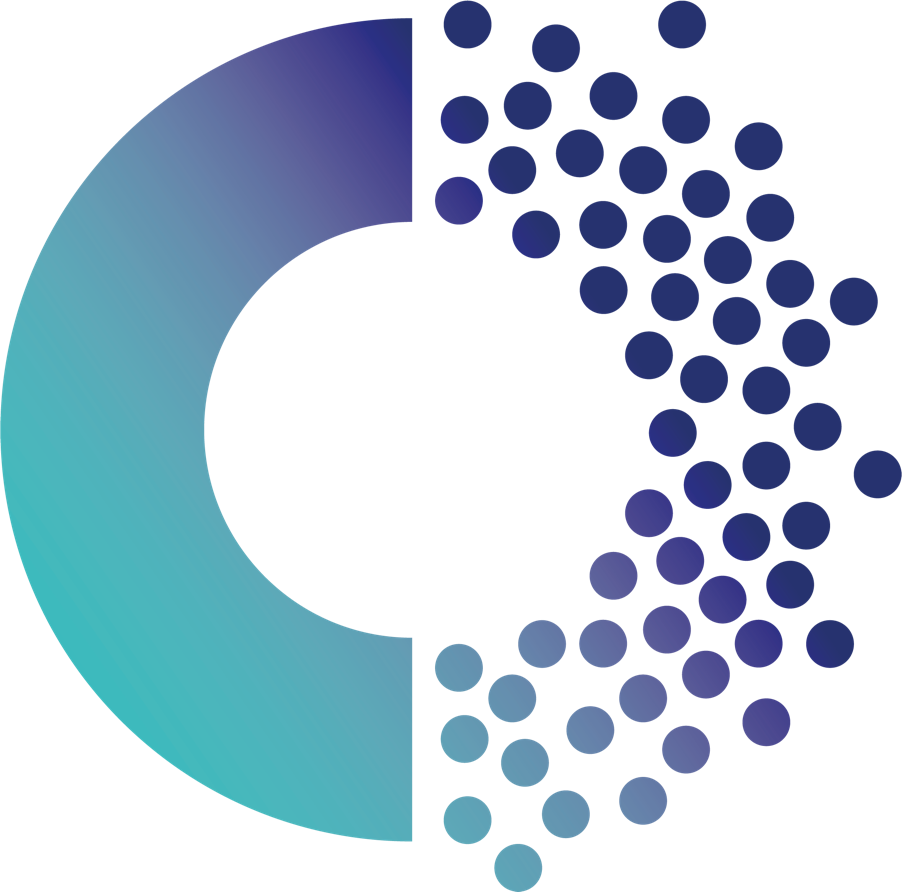 Including Modern Slavery and Human Trafficking StatementModern Slavery and Human Trafficking StatementCambridge Future Tech Ltd is committed to the principles of the Modern Slavery Act 2015 and the abolition of modern slavery and human trafficking.As an equal opportunities employer, we're committed to creating and ensuring a non-discriminatory and respectful working environment for our staff. We want all our staff to feel confident that they can expose wrongdoing without any risk to themselves.Our recruitment and people management processes are designed to ensure that all prospective employees are legally entitled to work in the UK and to safeguard employees from any abuse or coercion.We do not enter into business with any organisation, in the UK or abroad, which knowingly supports or is found to be involved in slavery, servitude and forced or compulsory labour.Cambridge Future Tech Ltd will take all reasonable steps to ensure that human trafficking and modern slavery are entirely absent within our organisation, our portfolio companies and our supply chain.We will continue to embed the principles through:providing awareness training to our team on the Modern Slavery Act 2015 and informing them of the appropriate action to take if they suspect a case of slavery or human traffickingensuring those in our team involved in procurement activities are aware of and follow modern slavery procurement guidance on GOV.UKcontinuing to take action to embed a zero tolerance policy towards modern slaveryensuring that those in our team involved in the recruitment and deployment of employee are aware of modern slavery and ethical employment practicesPrimary Statement:Cambridge Future Tech Ltd is committed to encouraging equality, diversity and inclusion among our workforce, and eliminating unlawful discrimination.The aim is for our workforce to be truly representative of all sections of society and our customers, and for each employee to feel respected and able to give their best. The organisation - in providing goods and/or services and/or facilities - is also committed against unlawful discrimination of customers or the public.Our policy’s purposeThis policy’s purpose is to:1. Provide equality, fairness and respect for all in our employment, whether temporary, part-time or full-time2. Not unlawfully discriminate because of the Equality Act 2010 protected characteristics of:agedisabilitygender reassignmentmarriage or civil partnershippregnancy and maternityrace (including colour, nationality, and ethnic or national origin)religion or beliefsexsexual orientation3. Oppose and avoid all forms of unlawful discrimination. This includes in:pay and benefitsterms and conditions of employmentdealing with grievances and disciplinedismissalredundancyleave for parentsrequests for flexible workingselection for employment, promotion, training or other developmental opportunities Our CommitmentsThe organisation commits to:
1. Encourage equality, diversity and inclusion in the workplace as they are good practice and make business sense
2. Create a working environment free of bullying, harassment, victimisation and unlawful discrimination, promoting dignity and respect for all, and where individual differences and the contributions of all staff are recognised and valued. 

This commitment includes training managers and all other employees about their rights and responsibilities under the equality, diversity and inclusion policy. Responsibilities include staff conducting themselves to help the organisation provide equal opportunities in employment, and prevent bullying, harassment, victimisation and unlawful discrimination.

All staff should understand they, as well as their employer, can be held liable for acts of bullying, harassment, victimisation and unlawful discrimination, in the course of their employment, against fellow employees, customers, suppliers and the public
3. Take seriously complaints of bullying, harassment, victimisation and unlawful discrimination by fellow employees, customers, suppliers, visitors, the public and any others in the course of the organisation’s work activities.

Such acts will be dealt with as misconduct under the organisation’s grievance and/or disciplinary procedures, and appropriate action will be taken. Particularly serious complaints could amount to gross misconduct and lead to dismissal without notice.

Further, sexual harassment may amount to both an employment rights matter and a criminal matter, such as in sexual assault allegations. In addition, harassment under the Protection from Harassment Act 1997 – which is not limited to circumstances where harassment relates to a protected characteristic – is a criminal offence.
4. Make opportunities for training, development and progress available to all staff, who will be helped and encouraged to develop their full potential, so their talents and resources can be fully utilised to maximise the efficiency of the organisation.
5. Make decisions concerning staff being based on merit (apart from in any necessary and limited exemptions and exceptions allowed under the Equality Act).
6. Review employment practices and procedures when necessary to ensure fairness, and also update them and the policy to take account of changes in the law.
7. Monitor the make-up of the workforce regarding information such as age, sex, ethnic background, sexual orientation, religion or belief, and disability in encouraging equality, diversity and inclusion, and in meeting the aims and commitments set out in the equality, diversity and inclusion policy.

Monitoring will also include assessing how the equality, diversity and inclusion policy, and any supporting action plan, are working in practice, reviewing them annually, and considering and taking action to address any issues.Agreement to follow this policy:The equality, diversity and inclusion policy is fully supported by senior management and has been agreed by all members of Cambridge Future Tech Ltd.Our disciplinary and grievance procedures:Details of the organisation’s grievance and disciplinary policies and procedures can be found in our Standard Operating Procedures in the Company Dropbox. This includes with whom an employee should raise a grievance – usually their line manager.Use of the organisation’s grievance or disciplinary procedures does not affect an employee’s right to make a claim to an employment tribunal within three months of the alleged discrimination.